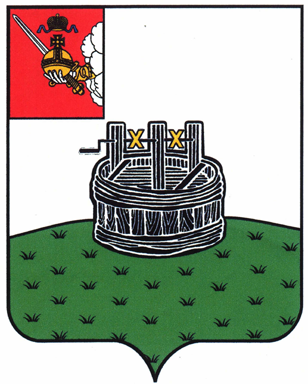 АДМИНИСТРАЦИЯ ГРЯЗОВЕЦКОГО МУНИЦИПАЛЬНОГО ОКРУГАП О С Т А Н О В Л Е Н И Е                                г. Грязовец  О мероприятиях по ведомственному контролю за соблюдением законодательства Российской Федерации и иных нормативных правовых актов о контрактной системе в сфере закупок товаров, работ,  услуг в 2024 годуВ соответствии со статьей 100 Федерального закона от 05.04.2013 № 44-ФЗ                    «О контрактной системе в сфере закупок товаров, работ, услуг для обеспечения государственных и муниципальных нужд», постановлением администрации Грязовецкого муниципального округа от 14.03.2023 № 452 «Об утверждении Положения об осуществлении ведомственного контроля за соблюдением законодательства Российской Федерации и иных нормативных правовых актов                             о контрактной системе в сфере закупок  товаров, работ, услуг в казенных, бюджетных и автономных учреждениях, учредителем которых является администрация Грязовецкого  муниципального округа» Администрация Грязовецкого муниципального округа ПОСТАНОВЛЯЕТ:1. Утвердить Годовой план на 2024 год проведения мероприятий                                     по ведомственному контролю за соблюдением законодательства Российской   Федерации и иных нормативных правовых актов о контрактной системе в сфере закупок товаров, работ, услуг (прилагается).2. Определить уполномоченными должностными лицами, осуществляющими                          в 2024 году мероприятия по ведомственному контролю за соблюдением законодательства Российской Федерации и иных нормативных правовых актов                              о контрактной системе в сфере закупок товаров, работ, услуг:3. Контроль за выполнением постановления возложить на первого заместителя главы Грязовецкого муниципального округа Крутикову Л.Н.Глава Грязовецкого муниципального округа                                                 С.А.ФёкличевУТВЕРЖДЁНпостановлением администрацииГрязовецкого муниципального округаот 26.12.2023 № 3318(Приложение)Годовой план на 2024 годпроведения мероприятий по ведомственному контролюза соблюдением законодательства Российской Федерации и иных нормативных правовых актов о контрактной системе в сфере закупок товаров, работ, услуг 26.12.2023№ 3318Е.С. Брусниковазаместитель начальника управления, начальник отдела муниципального заказа управления социально-экономического развития округа администрации Грязовецкого муниципального округаМ.В. Касаткинаконсультант отдела муниципального заказа управления социально-экономического развития округа администрации Грязовецкого муниципального округа№ 
п/пПроведение мероприятийПроведение мероприятийНаименование    
подведомственной
организации     Лица,      
уполномоченные на проведение     мероприятий по    
контролю    Лицо,        
ответственное
за проведение
мероприятий  
по контролю  № 
п/пДата  
началаДата окончанияНаименование    
подведомственной
организации     Лица,      
уполномоченные на проведение     мероприятий по    
контролю    Лицо,        
ответственное
за проведение
мероприятий  
по контролю  107.10.202409.10.2024БУ  «МФЦ»Брусникова Е.С.Касаткина М.В.Брусникова Е.С.221.10.202425.10.2024БУ «Центр развития физической культуры и спорта»	 Брусникова Е.С.Касаткина М.В.Брусникова Е.С.318.11.202421.11.2024БУ «ФОЦ поселка Вохтога»Брусникова Е.С.Касаткина М.В.Брусникова Е.С.